МУНИЦИПАЛЬНОЕ ОБРАЗОВАНИЕ ТАЗОВСКИЙ РАЙОНМуниципальное бюджетное дошкольное образовательное учреждениедетский сад «Радуга»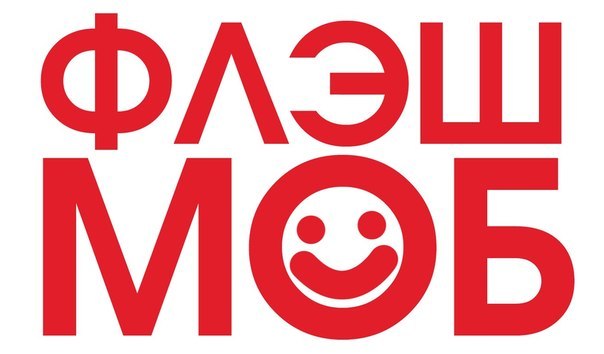 для дошкольников средней группы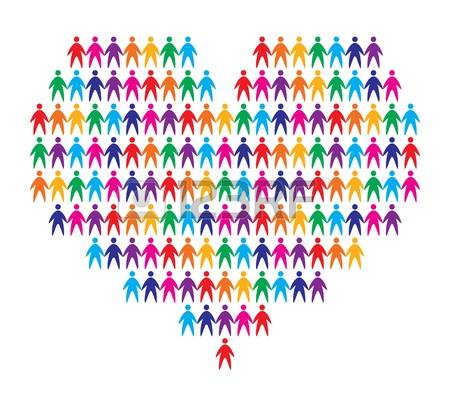 Педагог дополнительного образованияШляховая Нина Сергеевнап. Тазовский2019 г.Вводная часть1.Игроритмика «Ёжик и барабан!С барабаном ходит Ёжик – бум – бум – бум!Целый день играет Ёжик – бум – бум – бум!С барабаном за плечами – бум – бум – бум!Ёжик в сад забрел случайно – бум – бум – бум!Очень яблоки любил он – бум – бум – бум!Барабан в саду забыл он – бум – бум – бум!Ночью яблоки срывались – бум – бум – бум!И удары раздавались – бум – бум – бум!Ой, как зайчики струхнули – бум – бум – бум!Глаз до зорьки не сомкнули – бум – бум – бум!(на слова «бум» дети ударяют ладонями по коленям).2.Игрогимнастика «Сидит старый дед»Сидит старый дед, ему 100 лет (дети сидя опускают вниз плечи),А мы ребята - дошколята и мы сидим как надо! (выпрямляются).       «Любопытная Варвара»Любопытная Варвара смотрит влево, смотрит вправо (повороты головы),А потом наклон вперед, там немного отдохнет.«Стойкий оловянный солдатик»На одной ноге постой-ка, будто ты солдатик стойкий! Ногу правую к груди, да, смотри, не упади!А теперь постой на правой, если ты солдатик бравый!«Я веселый пятачок»Я – веселый Пятачок, акробат отличный!Хвостик – маленький крючок, голосок приличный!Поросенок я лесной, бара – бара – банчики!Кувыркайтесь все со мной, кабаны – кабанчики! (перекаты на спине вперед - назад, вправо - влево)Основная часть3. Игротанцы«Стирка»Мы платочки постираем, Хорошенько их потрем!А  теперь их пополощем!Хорошенечко встряхнем!Наши чистые платочки на веревку отнесем! А теперь мы их погладим,  вот как весело живем!(движения согласно тексту) «Ковырялочка»Ставлю ногу на носок, а затем на пятку.И три разу постучу, глядя на ребяток!«Топотушки»В гости к нам пришли зверюшки, им покажем «топотушки»,Постучим мы ножками, протопчем к ним  дорожку мы.4. Ритмичная гимнастика: «Пяточка, носочек…»Заключительная часть5. Игровой самомассаж с элементами логоритмики.«Паровоз»Паровоз кричит «Ду-ду! Я иду, иду, иду» (поколачивание кулачками)А вагоны стучат, а вагоны говорят:«Так – так – так! (похлопывание ладошками)«Так – так – так! «Так – так – так! (поглаживание ладошками)«Так – так – так! (дети стоят друг за другом «паровозиком»).6. Игропластика. «Котенок»Мы котенка увидали, мяу – мяу –мур – мур – мур!Котенок спинку выгибает И красиво прогибает. Котенок умывается И хвостиком играется. Наш котеночек устал (стоя на коленях, потянуться верх),Лег на бок и задремал (лечь на бок «уснуть»). Вот котята и проснулись, плавно, плавно потянулись,На спинку все перевернулись, Лапки вверх подняли дружно (машут руками и ногами) Помурлыкать, очень, нужно! (мяукают)(движения согласно тексту).МУНИЦИПАЛЬНОЕ ОБРАЗОВАНИЕ ТАЗОВСКИЙ РАЙОНМуниципальное бюджетное дошкольное образовательное учреждение детский сад «Радуга»для дошкольников старшей группыПедагог дополнительного образованияШляховая Нина Сергеевнап. Тазовский2019 г.Вводная часть1.Игроритмика«Часы»Бьют часы на башне: Бим! Бом! Бим! Бом!(ударяют обеими кулачками по коленям половинными  длительностями)А стенные поскорее: Тик – так! Тик – так!(качают руками –«стрелками» вправо – влево четвертными)А карманные спешат: Тики – таки! Тики - таки! Тики – таки – так!(поочередно ударяют ладонями по коленям в ритме 8 длительн.)2.Игрогимнастика «Сидит старый дед»Сидит старый дед, ему 100 лет (дети сидя опускают вниз плечи),А мы ребята - дошколята и мы сидим как надо! (выпрямляются).       «Любопытная Варвара»Любопытная Варвара смотрит влево, смотрит вправо (повороты головы),А потом наклон вперед, там немного отдохнет.«Стойкий оловянный солдатик»На одной ноге постой-ка, будто ты солдатик стойкий! Ногу правую к груди, да, смотри, не упади!А теперь постой на правой, если ты солдатик бравый!«Я веселый пятачок»Я – веселый Пятачок, акробат отличный!Хвостик – маленький крючок, голосок приличный!Поросенок я лесной, бара – бара – банчики!Кувыркайтесь все со мной, кабаны – кабанчики! (перекаты на спине вперед - назад, вправо - влево). Основная часть3. Игротанцы«Мы пойдем сначала вправо»Мы пойдем сначала вправо -1, 2, 3.А потом пойдем налево – 1, 2, 3.А потом мы все сойдемся – 1, 2, 3.А потом все разойдемся – 1, 2, 3.А потом мы все присядем - 1, 2, 3.А потом все дружно встанем - 1, 2, 3.А потом все улыбнемся - 1, 2, 3.Очень громко рассмеёмся! (движения согласно тексту)4. Ритмичная гимнастика: «Дружба».5. Креативная гимнастика«Лиса и лисята»Раз, два, три – повернись, все в лисяток превратись!Ну, вот, теперь вы все лисята, мои хитрые ребята,Покажите все хвосты - очень дивной красоты.Лапки так как я сложите, на охоту выходите!Будем курочек искать и цыпляток мы пугать!(Дети входят в образ лис, ходят походкой лисы, высматривают цыплят)Педагог: А теперь повернись, все в ребят превратись!Заключительная часть6. Игровой самомассаж с элементами логоритмики.«Паровоз»Паровоз кричит «Ду-ду! Я иду, иду, иду» (поколачивание кулачками)А вагоны стучат, а вагоны говорят:«Так – так – так! (похлопывание ладошками)«Так – так – так! «Так – так – так! (поглаживание ладошками)«Так – так – так! (дети стоят друг за другом «паровозиком»).7. Игропластика. «Котенок»Мы котенка увидали, мяу – мяу –мур – мур – мур!Котенок спинку выгибает И красиво прогибает. Котенок умывается И хвостиком играется. Наш котеночек устал (стоя на коленях, потянуться верх),Лег на бок и задремал (лечь на бок «уснуть»). Вот котята и проснулись, плавно, плавно потянулись,На спинку все перевернулись, Лапки вверх подняли дружно (машут руками и ногами) Помурлыкать, очень, нужно! (мяукают)(движения согласно тексту).МУНИЦИПАЛЬНОЕ ОБРАЗОВАНИЕ ТАЗОВСКИЙ РАЙОНМуниципальное бюджетное дошкольное образовательное учреждение детский сад «Радуга»для дошкольников подготовительной группыПедагог дополнительного образованияШляховая Нина Сергеевнап. Тазовский2019 г.Вводная часть1.Игроритмика«Часы»Бьют часы на башне: Бим! Бом! Бим! Бом!(ударяют обеими кулачками по коленям половинными  длительностями)А стенные поскорее: Тик – так! Тик – так!(качают руками –«стрелками» вправо – влево четвертными)А карманные спешат: Тики – таки! Тики - таки! Тики – таки – так!(поочередно ударяют ладонями по коленям в ритме 8 длительн.)2.Игрогимнастика «Сидит старый дед»Сидит старый дед, ему 100 лет (дети сидя опускают вниз плечи),А мы ребята - дошколята и мы сидим как надо! (выпрямляются).       «Любопытная Варвара»Любопытная Варвара смотрит влево, смотрит вправо (повороты головы),А потом наклон вперед, там немного отдохнет.«Стойкий оловянный солдатик»На одной ноге постой-ка, будто ты солдатик стойкий! Ногу правую к груди, да, смотри, не упади!А теперь постой на правой, если ты солдатик бравый!«Я веселый пятачок»Я – веселый Пятачок, акробат отличный!Хвостик – маленький крючок, голосок приличный!Поросенок я лесной, бара – бара – банчики!Кувыркайтесь все со мной, кабаны – кабанчики! (перекаты на спине вперед - назад, вправо - влево). Основная часть3. Игротанцы«Мы пойдем сначала вправо»Мы пойдем сначала вправо -1, 2, 3.А потом пойдем налево – 1, 2, 3.А потом мы все сойдемся – 1, 2, 3.А потом все разойдемся – 1, 2, 3.А потом мы все присядем - 1, 2, 3.А потом все дружно встанем - 1, 2, 3.А потом все улыбнемся - 1, 2, 3.Очень громко рассмеёмся! (движения согласно тексту)4. Ритмичная гимнастика.5. Креативная гимнастика«Магазин игрушек» Дети идут по кругу со словами:Динь, динь, динь! Динь, динь, динь!Открываем магазин!Заходите, заходите, выбирайте, что хотите! Продавец спрашивает у покупателя, что он хочет купить.  Покупатель отвечает: «Куклу». Все дети изображают кукол, а покупатель выбирает. 6. Музыкально – подвижная игра  «Отгадай  чей голосок?»  Все играющие, кроме одного, образуют круг. В центре круга стоит   водящий с закрытыми глазами. Дети, держась за руки, идут по кругу вправо (влево) и произносят: «Вот построили мы круг, повернёмся разом вдруг» (дети поворачиваются в другую сторону). А как скажем: «Скок, скок, скок – отгадай чей голосок?» Слова говорит один ребёнок по указанию педагога. Водящий открывает глаза и старается отгадать, кто сказал слова. Если отгадает, то тот, кто говорил, становится водящим.Заключительная часть7. Игровой самомассаж с элементами логоритмики.«Паровоз»Паровоз кричит «Ду-ду! Я иду, иду, иду» (поколачивание кулачками)А вагоны стучат, а вагоны говорят:«Так – так – так! (похлопывание ладошками)«Так – так – так! «Так – так – так! (поглаживание ладошками)«Так – так – так! (дети стоят друг за другом «паровозиком»).8. Игропластика. «Котенок»Мы котенка увидали, мяу – мяу –мур – мур – мур!Котенок спинку выгибает И красиво прогибает. Котенок умывается И хвостиком играется. Наш котеночек устал (стоя на коленях, потянуться верх),Лег на бок и задремал (лечь на бок «уснуть»). Вот котята и проснулись, плавно, плавно потянулись,На спинку все перевернулись, Лапки вверх подняли дружно (машут руками и ногами) Помурлыкать, очень, нужно! (мяукают)(движения согласно тексту).